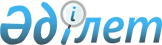 Об утверждении Правил участия хлопкоперерабатывающих организаций в системе гарантирования исполнения обязательств по хлопковым распискам
					
			Утративший силу
			
			
		
					Постановление Правительства Республики Казахстан от 26 ноября 2007 года N 1132. Утратило силу постановлением Правительства Республики Казахстан от 29 декабря 2015 года № 1108      Сноска. Утратило силу постановлением Правительства РК от 29.12.2015 № 1108 (вводится в действие по истечении десяти календарных дней после дня его первого официального опубликования).      Примечание РЦПИ.

      В соответствии с Законом РК от 29.09.2014 г. № 239-V ЗРК по вопросам разграничения полномочий между уровнями государственного управления см. приказ Министра сельского хозяйства РК от 02.07.2015 г. № 4-5/603.      В целях реализации Закона Республики Казахстан от 21 июля 2007 года "О развитии хлопковой отрасли" Правительство Республики Казахстан ПОСТАНОВЛЯЕТ: 

      1. Утвердить прилагаемые Правила участия хлопкоперерабатывающих организаций в системе гарантирования исполнения обязательств по хлопковым распискам. 

      2. Настоящее постановление вводится в действие по истечении десяти календарных дней после первого официального опубликования.       Премьер-Министр 

      Республики Казахстан Утверждены        

постановлением Правительства 

Республики Казахстан   

от 26 ноября 2007 года N 1132  

Правила 

участия хлопкоперерабатывающих организаций в системе 

гарантирования исполнения обязательств по хлопковым распискам  

1. Общие положения 

      1. Настоящие Правила участия хлопкоперерабатывающих организаций в системе гарантирования исполнения обязательств по хлопковым распискам (далее - Правила) разработаны в соответствии с Законом Республики Казахстан от 21 июля 2007 года "О развитии хлопковой отрасли" и определяют порядок участия хлопкоперерабатывающих организаций в системе гарантирования исполнения обязательств по хлопковым распискам.

      2. В настоящих Правилах используются следующие основные понятия:

      фонд гарантирования исполнения обязательств по хлопковым распискам - юридическое лицо, осуществляющее свою деятельность в целях обеспечения защиты прав и законных интересов держателей хлопковых расписок от неисполнения хлопкоперерабатывающими организациями обязательств по выданным ими хлопковым распискам (далее - фонд или фонды); 

      договор участия - договор, заключаемый между фондом и хлопкоперерабатывающей организацией, на основе которого последняя участвует в системе гарантирования исполнения обязательств по хлопковым распискам; 

      объем гарантированного хлопка - объем хлопка, устанавливаемый фондом по каждому участнику, ответственность по возврату которого гарантируется фондом; 

      паспортная мощность хлопкоперерабатывающей организации - технические документы характеризующие суточный и годовой объем переработки хлопка-сырца; 

      участник - хлопкоперерабатывающая организация, имеющая лицензию на право осуществления деятельности по оказанию услуг по складской деятельности с выдачей хлопковых расписок, с которой фондом заключен и действует договор участия.

      Сноска. Пункт 2 с изменениями, внесенными постановлением Правительства РК от 24.04.2013 № 390 (вводится в действие по истечении десяти календарных дней после первого официального опубликования). 

2. Порядок участия хлопкоперерабатывающих организаций в 

системе гарантирования исполнения обязательств 

по хлопковым распискам 

      3. Хлопкоперерабатывающая организация, обладающая лицензией на право осуществления деятельности по оказанию услуг по складской деятельности с выдачей хлопковых расписок, для участия в фонде (фондах) подает письменное заявление в фонд (фонды) и прилагает следующие документы:

      1) нотариально засвидетельствованную копию свидетельства* или справки о государственной регистрации (перерегистрации) хлопкоперерабатывающих организации;

      примечание: *свидетельство о государственной (учетной) регистрации (перерегистрации) юридического лица (филиала, представительства), выданное до введения в действие Закона Республики Казахстан от 24 декабря 2012 года «О внесении изменений и дополнений в некоторые законодательные акты Республики Казахстан по вопросам государственной регистрации юридических лиц и учетной регистрации филиалов и представительств», является действительным до прекращения деятельности юридического лица;

      2) нотариально засвидетельствованную копию устава хлопкоперерабатывающей организации; 

      3) нотариально заверенную копию выписки из учредительного договора о составе учредителей или оригинал выписки с лицевого счета держателей ценных бумаг в системе реестров держателей ценных бумаг, выданной регистратором не ранее чем за десять дней до даты подачи заявления в фонд;

      4) исключен постановлением Правительства РК от 18.06.2010 № 613;

      5) нотариально засвидетельствованную копию лицензии на право осуществления деятельности по оказанию услуг по складской деятельности с выдачей хлопковых расписок;

      6) нотариально засвидетельствованную копию акта местного исполнительного органа области об ежегодной проверке хлопкоперерабатывающей организации на предмет соответствия квалификационным требованиям и готовности к приемке хлопка-сырца нового урожая;

      7) оригинал справки органа регистрации прав на недвижимое имущество, подтверждающей право собственности на хлопкоочистительный завод и отсутствие обременений на него по обязательствам третьих лиц, по установленной законодательством форме;

      8) копии бухгалтерского баланса и отчета о финансово-хозяйственной деятельности за предшествующий год и на последнюю отчетную дату, заверенные печатью хлопкоперерабатывающей организации; 

      9) нотариально засвидетельствованную копию аудиторского заключения, подтверждающего достоверность годовой финансовой отчетности хлопкоперерабатывающей организации за предыдущий отчетный год;

      10) оригинал справки банка об отсутствии просроченной задолженности хлопкоперерабатывающей организации перед банком более чем за три месяца, предшествующие дате подачи заявления, за подписью первого руководителя или лица, имеющего право подписи, и главного бухгалтера с печатью банка. В случае если хлопкоперерабатывающая организация является клиентом нескольких банков второго уровня или филиалов, а также иностранного банка, данная справка представляется от каждого из таких банков; 

      11) оригинал справки установленной формы соответствующего налогового органа об отсутствии (наличии) задолженности хлопкоперерабатывающей организации по уплате налогов и других обязательных платежей в бюджет и отчислений в единый накопительный пенсионный фонд более чем за три месяца, предшествующих дате подачи заявления, за подписью первого руководителя или лица, имеющего право подписи, заверенной печатью данного налогового органа;

      12) копию договора участия и сведения об объемах гарантированного хлопка (в случае, если хлопкоперерабатывающая организация является участником других фондов гарантирования исполнения обязательств по хлопковым распискам); 

      13) иные документы, необходимые фонду для определения размера объема гарантированного хлопка. 

      Сноска. Пункт 3 с изменениями, внесенными постановлениями Правительства РК от 18.06.2010 № 613; от 18.07.2011 № 820 (вводится в действие со дня первого официального опубликования); от 24.04.2013 № 390 (вводится в действие по истечении десяти календарных дней после первого официального опубликования); от 20.12.2013 № 1363 (вводится в действие с 01.01.2014).

      4. Фонд (фонды) после получения заявления и документов, указанных в пункте 3 настоящих Правил, рассматривает заявление хлопкоперерабатывающей организации на предмет включения в состав участников данного фонда и определения объема гарантированного хлопка. 

      Срок рассмотрения фондом заявления хлопкоперерабатывающей организации не может превышать двадцати календарных дней. 

      5. Участие хлопкоперерабатывающей организации в системе гарантирования исполнения обязательств по хлопковым распискам осуществляется на основании договоров участия, заключенных в соответствии с решениями фонда о включении хлопкоперерабатывающей организации в участники фонда. 

      Срок заключения договора участия фонда с участником не может превышать семи календарных дней после принятия решения фонда о включении хлопкоперерабатывающей организации в число участников фонда. 

      6. При включении хлопкоперерабатывающей организации в число участников фонда, фондом устанавливается объем гарантированного хлопка, определяемый с учетом паспортной мощности хлопкоперерабатывающей организации, объема фактической загрузки, сведений об объемах хлопка, гарантированного другим фондом (фондами) (в случае участия хлопкоперерабатывающей организации в других фондах). 

      7. Участие хлопкоперерабатывающей организации в фонде подтверждается свидетельством участника, выдаваемым фондом. 

      Замена свидетельства об участии в системе гарантирования исполнения обязательств по хлопковым распискам производится в случае изменения наименования участника, в течение десяти рабочих дней с момента получения от участника документов, подтверждающих перерегистрацию и переоформление лицензии. 

      В случае исключения хлопкоперерабатывающей организации из состава участников фонда, хлопкоперерабатывающая организация в течение трех рабочих дней возвращает фонду выданное им свидетельство. 

      8. Участник вносит в фонд (фонды) ежегодные обязательные взносы для участия в системе гарантирования исполнения обязательств по хлопковым распискам, определяемые договором участия. 

      9. Фонд ведет реестр своих участников и обеспечивает ежегодное опубликование на государственном и русском языках в республиканском периодическом печатном издании информацию об участниках с указанием объема гарантированного хлопка. 

      10. Участие в фонде (фондах) участником прекращается при наступлении одного из перечисленных ниже случаев: 

      при расторжении договора участия с фондом; 

      по решению суда; 

      при ликвидации одной из сторон договора участия. 

      В течение 30 дней со дня прекращения участия хлопкоперерабатывающих организации в фонде, фонд обеспечивает опубликование соответствующей информации на государственном и русском языках в республиканском периодическом печатном издании. 
					© 2012. РГП на ПХВ «Институт законодательства и правовой информации Республики Казахстан» Министерства юстиции Республики Казахстан
				